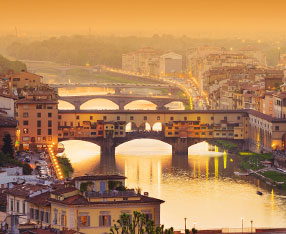 WEEKEND A FIRENZE10 - 11 Marzo 20181° GIORNO :  Partenza in prima mattinata, sosta durante il tragitto arrivo a Firenze e sistemazione in albergo 3 stelle situato in zona centrale.  Pranzo a ristorante  compreso le bevande. Al pomeriggio incontro con la guida e visita della città e del centro storico.  Cena a ristorante con bevande.  Pernottamento2° GIORNO :  Dopo colazione mattinata libera per la visita individuale della città.  Pranzo a ristorante con bevande. Al pomeriggio viaggio di rientro ad AlessandriaSERVIZI COMPRESI Trasporto con BUS al seguito del gruppoCosto dell’autista compresoSistemazione in camere doppie e singole con servizi privati.  Colazione al giorno della partenza;2 pranzi ed una cena in ristorante con bevande ai pasti (1/4 di vino e 1/2 di minerale per persona);Colazione al giorno della partenza;IVA E SERVIZIassicurazione infortuni e Responsabilità Civile e contro terzi, SENZA LIMITE DI ETA';ASSISTENZA MEDICO-SANITARIA IN COLLABORAZIONE CON LE ASL LOCALI;SERVIZI NON COMPRESI:Punto di ritrovo e raccolta diverso da AlessandriaTassa di soggiorno da pagarsi in hotelTutto quanto non espressamente indicato alla voce “Servizi compresi”QUOTA   ISCRITTI AUSER  (con partenza da Alessandria)	€	245.00SUPLLEMENTO CAMERA SINGOLA						€	    40.00L’ISCRIZIONE ALL’INIZIATIVA È VALIDA SOLO CON IL VERSAMENTO DI UN ACCONTO ALL’ATTO DELL’ISCRIZIONE DI € 30.00 Cd. per la  Camera Doppia e € 42.00 Cd. per la Camera Singola SALDO 30 GIORNI PRIMA DELLA PARTENZA